РЕСПУБЛИКА  КРЫМНИЖНЕГОРСКИЙ  СЕЛЬСКИЙ  СОВЕТР Е Ш Е Н И Е                                                                 22 –й внеочередной  сессии 1-го созыва «13» ноября   2015 г.                                 № 50                                           пгт. НижнегорскийОб особенностях составленияи утверждения бюджетаНижнегорского сельского поселения на 2016 год	В соответствии с Федеральными законами от 30 сентября 2015года № 273-ФЗ «Об особенностях составления и утверждения проектов бюджетов бюджетной системы Российской Федерации на 2016год, о внесении изменений в отдельные законодательные акты Российской Федерации и признании утратившей силу статьи 3 Федерального закона «О признании утратившей силу статьи 3 Федерального закона  «О приостановлении действия отдельных положений  бюджетного кодекса Российской Федерации», Законом Республики Крым от 05 ноября 2015года № 164-ЗРК/2015 «О внесении изменений в Закон Республики Крым «О бюджетном процессе в Республике Крым» и об установлении особенностей составления  и утверждения местных бюджетов на 2016 год», в связи с возникшей необходимостью, Нижнегорский сельский советРЕШИЛ:Приостановить до 01 января 2016 года действие норм Положения о бюджетном процессе в Нижнегорском сельском поселении Нижнегорского района Республики Крым, утвержденного решением 56 сессии 6-го созыва Нижнегорского поселкового  совета от 22.08.2014г.  № 1352:- в части разработки и утверждения администрацией Нижнегорского сельского поселения среднесрочного финансового плана муниципального образования Нижнегорское сельское поселение Нижнегорского района Республики Крым на очередной финансовый год, бюджетного прогноза  (проекта изменений бюджетного прогноза) муниципального образования Нижнегорское сельское поселение Нижнегорского района Республики Крым на долгосрочный период;- в части внесения администрацией Нижнегорского сельского поселения на рассмотрение  сельского  совета проекта решения о бюджете района в сроки, установленные Положением о бюджетном процессе в Нижнегорском сельском поселении Нижнегорского района Республики Крым, но не позднее 15 ноября  текущего года.Установить, что глава администрации Нижнегорского сельского поселения в срок до 10 декабря 2015 года вносит на рассмотрение Нижнегорского сельского совета проект муниципального правового акта  о бюджете поселения на 2016год.Установить, что решением Нижнегорского сельского совета о бюджете Нижнегорского сельского поселения на 2016 год утверждается распределение бюджетных ассигнований, указанное в абзаце четвертом пункта 3 статьи 184.1 Бюджетного кодекса Российской Федерации, по разделам, подразделам целевым статьям (муниципальным программам и непрограммным  направлениям деятельности), группам (группам и подгруппам) видов расходов классификации расходов бюджетов на 2016год, а также по разделам и подразделам классификации расходов бюджетов случаях, установленных муниципальным правовым актом представительного  органа муниципального образования, и ведомственная структура расходов бюджета муниципального образования на 2016 год по главным распорядителям бюджетных средств, разделам, подразделам и (или) целевым статьям (муниципальным программам и непрограммным направлениям деятельности), группам  (группам и подруппам) видов расходов классификации расходов бюджетов.Пункт № 1 статьи 18 Положения о бюджетном процессе в Нижнегорском сельском поселении Нижнегорского района Республики Крым изложить в новой редакции:« Статья 18. Муниципальные программы.Муниципальные программы Нижнегорского сельского поселения Нижнегорского района Республики Крым согласно п. 4 ч. 10 ст. 35 Федерального закона от 06.10.2003 г.  № 131-ФЗ , ст. 179 Бюджетного кодекса Российской Федерации утверждаются администрацией Нижнегорского сельского поселения Нижнегорского района Республики Крым. Сроки реализации, порядок формирования и реализации указанных программ определяется правовым актом администрации Нижнегорского сельского поселения Нижнегорского района  Республики Крым.» Контроль за выполнением настоящего решения возложить на постоянную комиссию по бюджетным вопросам.Решение вступает в силу с момента его обнародования на доске объявлений Нижнегорского сельского совета.	Председатель Нижнегорского сельского совета                                       А.А. Конохов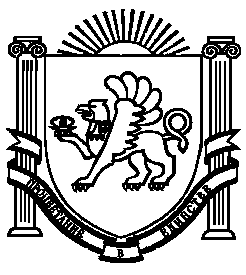 